ПОСТАНОВЛЕНИЕ15 сентября 2021 г.                                        № 21                                                с. Эсто-АлтайОб утверждении Плана мероприятий по противодействию коррупции в Эсто-Алтайском сельском муниципальном образовании Республики Калмыкия на 4 квартал 2021 г. – 2022 г.	В соответствии с Законом Республики Калмыкия от 27 июня 2008г. № 18-IV- З «О противодействии коррупции в Республике Калмыкия», Уставом Эсто-Алтайского сельского муниципального образования Республики Калмыкия, Администрация Эсто-Алтайского сельского муниципального образования Республики Калмыкия постановляет:Утвердить План мероприятий по противодействию коррупции в Эсто-Алтайском сельском муниципальном образовании Республики Калмыкия на 4 квартал 2021 г. – 2022 г.Опубликовать настоящее постановление на официальном сайте в сети «Интернет».Глава (ахлачи)Эсто-Алтайского сельского муниципального образования Республики Калмыкия                                                А.К. МанджиковУтвержден Постановлением АдминистрацииЭсто-Алтайского СМО РК№ 21 от 15 сентября 2021 г.ПЛАН
мероприятий по противодействию коррупции в Эсто-Алтайском сельскоммуниципальном образовании Республики Калмыкия на 4 квартал 2021 г. – 2022 г.Администрация Эсто-Алтайского сельского муниципального образованияРеспублики КалмыкияАдминистрация Эсто-Алтайского сельского муниципального образованияРеспублики КалмыкияАдминистрация Эсто-Алтайского сельского муниципального образованияРеспублики Калмыкия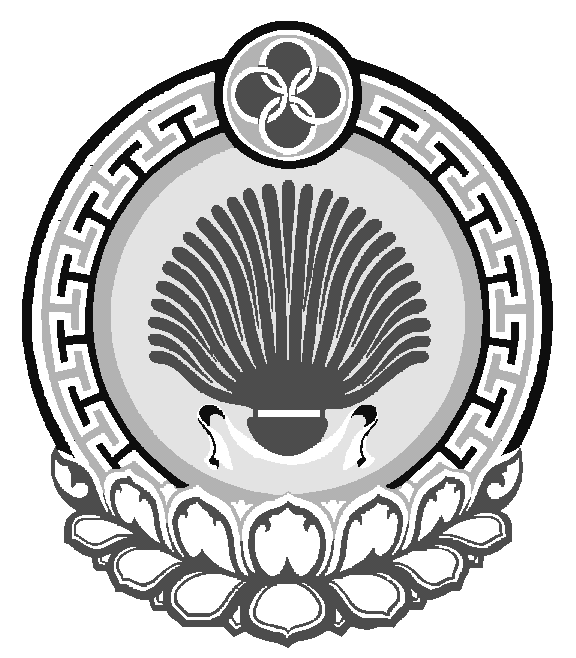 359026,Республика Калмыкия, с. Эсто-Алтай, ул. Карла МарксаИНН 0812900527, т. (84745) 98-2-41, е-mail: esto-altay@yandex.ru 359026,Республика Калмыкия, с. Эсто-Алтай, ул. Карла МарксаИНН 0812900527, т. (84745) 98-2-41, е-mail: esto-altay@yandex.ru 359026,Республика Калмыкия, с. Эсто-Алтай, ул. Карла МарксаИНН 0812900527, т. (84745) 98-2-41, е-mail: esto-altay@yandex.ru  № п/пНаименование мероприятияСрок
исполненияОтветственные исполнители № п/пНаименование мероприятияСрок
исполненияОтветственные исполнители № п/пНаименование мероприятияСрок
исполненияОтветственные исполнителиОрганизационные мероприятияОрганизационные мероприятияОрганизационные мероприятияОрганизационные мероприятияРазработка проектов нормативных правовых актов в сфере противодействия коррупции в случае принятия соответствующих федеральных нормативных правовых актовпо мере необходимости органы местного самоуправленияРассмотрение вопросов о ходе реализации антикоррупционной политики, мероприятий ведомственных планов.по итогам полугодийорганы местного самоуправленияРассмотрение на рабочих совещаниях в органах местного самоуправления вопросов правоприменительной практики по результатам вступивших в законную силу решений судов, признания недействительными правовых актов, незаконными решений и действий (бездействия) указанных органов, организаций и их должностных лиц в целях выработки и принятия мер по предупреждению и устранению причин выявленных нарушенийежеквартальноорганы местного самоуправленияЗаслушивание органами местного самоуправления Эсто-Алтайского СМО РК отчетов руководителей подведомственных учреждений о работе по противодействию коррупциипо ведомственным планаморганы местного самоуправленияОсуществление мероприятий по контролю за реализацией органами местного самоуправления Эсто-Алтайского СМО РК ведомственных планов противодействия коррупциипо отдельному плануорганы местного самоуправленияПрофилактика коррупционных и иных правонарушений при прохождении муниципальной службыПрофилактика коррупционных и иных правонарушений при прохождении муниципальной службыПрофилактика коррупционных и иных правонарушений при прохождении муниципальной службыПрофилактика коррупционных и иных правонарушений при прохождении муниципальной службыРассмотрение результатов работы кадровых служб  органов местного самоуправления по проверке достоверности сведений о доходах, расходах, об имуществе и обязательствах имущественного характера, предоставляемых гражданами, поступающими на муниципальную службу, муниципальными гражданскими служащими при прохождении ими службы, а также о доходах, об имуществе и обязательствах имущественного характера супруги (супруга) и несовершеннолетних детей за соответствующий год в соответствии с Федеральным законом от 27 июля 2004 г. № 79-ФЗ «О государственной гражданской службе Российской Федерации», осуществлению контроля за соответствием расходов лица, замещающего государственную должность (иного лица), расходов его супруги (супруга) и несовершеннолетних детей общему доходу данного лица и его супруги (супруга) за три последних года, предшествующих совершению сделки в соответствии с Федеральным законом от 3 декабря 2012 г. № 230-ФЗ «О контроле за соответствием расходов лиц, замещающих государственные должности, и иных лиц их доходам», а также по профилактике коррупционных и иных нарушений.2 кварталорганы местного самоуправленияРазмещение сведений о доходах, расходах, об имуществе и обязательствах имущественного характера муниципальных служащих, их супруг (супругов) и несовершеннолетних детей на официальных сайтах органов местного самоуправления Эсто-Алтайского СМО РК в информационно-телекоммуникационной сети «Интернет» в подразделе «Антикоррупционная деятельность» или «Противодействие коррупции»майСпециалист по кадрам администрации Эсто-Алтайского СМО РКПроведение заседаний комиссий по соблюдению требований к служебному поведению муниципальных служащих и урегулированию конфликта интересовпо мере необходимостикомиссия по соблюдению требований к служебному поведению муниципальных служащих и урегулированию конфликта интересовОрганизация работы по разъяснению муниципальным служащим положений действующего законодательства Российской Федерации и Республики Калмыкия о противодействии коррупции, в том числе об уголовной ответственности за коррупционные правонарушения, об увольнении в связи с утратой доверия, о порядке проверки достоверности и полноты сведений, представляемых муниципальным служащими  в соответствии с действующим законодательствомежеквартальноадминистрация Эсто-Алтайского СМО РКОрганизация работы по доведению до граждан, поступающих на муниципальную службу положений действующего законодательства Российской Федерации и Республики Калмыкия о противодействии коррупции, в том числе об ответственности за коррупционные правонарушения, о порядке проверки достоверности и полноты сведений, представляемых гражданами, претендующими на замещение должностей  муниципальной службы в течение годаСпециалист по кадрам администрации Эсто-Алтайского СМО РКОрганизация работы по реализации в органах местного самоуправления Эсто-Алтайского СМО РК требований статьи 12 Федерального закона «О противодействии коррупции»в течение года органы местного самоуправленияРассмотрение сообщений о фактах обращения в целях склонения муниципальных служащих к совершению коррупционных правонарушений и результатах проверки сведений, содержащихся в указанных обращенияхпо мере поступления обращений,в течение трех дней со дня поступления органы местного самоуправленияПроведение мероприятий по формированию в органах власти негативного отношения к дарению подарков муниципальным служащим в связи с их должностным положением или в связи с исполнением ими служебных обязанностейв течение года органы местного самоуправленияАнтикоррупционная экспертиза нормативных правовых актов и проектов нормативных правовых актовАнтикоррупционная экспертиза нормативных правовых актов и проектов нормативных правовых актовАнтикоррупционная экспертиза нормативных правовых актов и проектов нормативных правовых актовАнтикоррупционная экспертиза нормативных правовых актов и проектов нормативных правовых актовОсуществление антикоррупционной экспертизы нормативных правовых актов и проектов нормативных правовых актов в соответствии с действующим законодательствомв течение годаадминистрации Эсто-Алтайского СМО РКРазмещение на официальных сайтах  органов местного самоуправления текстов подготовленных ими проектов нормативных правовых актов с указанием даты начала  и окончания приема заключений по результатам независимой антикоррупционной экспертизыне позднее10 рабочих днейсо дня разработки проектовадминистрации Эсто-Алтайского СМО РКРеализация антикоррупционной политики в сфере экономики, использования муниципального имущества имущества Эсто-Алтайского СМО РК, закупок товаров, работ, услуг для обеспечения муниципальных нужд, миграционных отношенийРеализация антикоррупционной политики в сфере экономики, использования муниципального имущества имущества Эсто-Алтайского СМО РК, закупок товаров, работ, услуг для обеспечения муниципальных нужд, миграционных отношенийРеализация антикоррупционной политики в сфере экономики, использования муниципального имущества имущества Эсто-Алтайского СМО РК, закупок товаров, работ, услуг для обеспечения муниципальных нужд, миграционных отношенийРеализация антикоррупционной политики в сфере экономики, использования муниципального имущества имущества Эсто-Алтайского СМО РК, закупок товаров, работ, услуг для обеспечения муниципальных нужд, миграционных отношенийОсуществление контроля за целевым, рациональным и эффективным использованием бюджетных средств, в том числе в рамках реализации федеральных целевых программ, республиканских государственных программ, муниципальных программ, приоритетных национальных проектов, модернизации жилищно-коммунального и сельского хозяйства, здравоохранения, образования и других проектов, реализуемых на территории Эсто-Алтайского СМО РКежеквартальноадминистрации Эсто-Алтайского СМО РКОбязательное опубликование в средствах массовой информации или размещение на официальных сайтах в сети Интернет решений  органов местного самоуправления о выделении грантов, субсидий и других мер поддержки, которые оказываются тем или иным субъектам, в том числе предпринимательской деятельностив течение годаорганы местного самоуправленияПривлечение граждан и институтов гражданского общества к реализации антикоррупционной политикиПривлечение граждан и институтов гражданского общества к реализации антикоррупционной политикиПривлечение граждан и институтов гражданского общества к реализации антикоррупционной политикиПривлечение граждан и институтов гражданского общества к реализации антикоррупционной политикиСовершенствование работы антикоррупционных «горячих линий», разделов «обратной связи» на официальных сайтах  органов местного самоуправления, позволяющих гражданам и представителям организаций сообщать об известных им фактах коррупции, в том числе на условиях анонимностипостоянно органы местного самоуправленияАнтикоррупционная пропаганда, формирование в обществе нетерпимого отношения к проявлениям коррупции и информационное обеспечение реализации антикоррупционной политики в Республике КалмыкияАнтикоррупционная пропаганда, формирование в обществе нетерпимого отношения к проявлениям коррупции и информационное обеспечение реализации антикоррупционной политики в Республике КалмыкияАнтикоррупционная пропаганда, формирование в обществе нетерпимого отношения к проявлениям коррупции и информационное обеспечение реализации антикоррупционной политики в Республике КалмыкияАнтикоррупционная пропаганда, формирование в обществе нетерпимого отношения к проявлениям коррупции и информационное обеспечение реализации антикоррупционной политики в Республике КалмыкияПодготовка и размещение на официальных сайтах в информационно-телекоммуникационной сети «Интернет»  органов местного самоуправления информационных материалов (пресс-релизов, сообщений и др.) о ходе реализации антикоррупционной политикиежеквартально органы местного самоуправленияРазмещение в зданиях и помещениях, занимаемых  органами местного самоуправления, подведомственными им муниципальными организациями мини-плакатов социальной рекламы, направленных на профилактику коррупционных проявлений со стороны граждан и предупреждение коррупционного поведения муниципальных служащих, уличных баннеров и билбордовв течение года органы местного самоуправленияПроведение мероприятий по формированию нетерпимого отношения к проявлениям коррупции в процессе организации антикоррупционного образованияв течение годаадминистрация Эсто-Алтайского СМО РКАнтикоррупционное образованиеАнтикоррупционное образованиеАнтикоррупционное образованиеАнтикоррупционное образованиеОрганизация обеспечения соответствия учебных курсов, предметов, дисциплин (модулей), направленных на решение задач формирования антикоррупционного мировоззрения, повышения уровня правосознания и правовой культуры обучающихся, действующему законодательству Российской Федерации и Республики Калмыкия о противодействии коррупциипо мере необходимостиадминистрация Эсто-Алтайского СМО РКОрганизация повышения квалификации педагогических работников   образовательных организаций по формированию антикоррупционных установок личности обучающихсяв течение годаадминистрация Эсто-Алтайского СМО РКВнедрение в деятельность образовательных организаций методики анализа эффективности антикоррупционного образования и формирования правосознания и правовой культуры обучающихсяв течение годаадминистрация Эсто-Алтайского СМО РК25.Участие муниципальных служащих, в должностные обязанности которых входит участие в противодействии коррупции, в мероприятиях по профессиональному развитию в области противодействия коррупции, в том числе их обучение по дополнительным профессиональным программам в области противодействия коррупции;б) участие лиц, впервые поступивших на муниципальную службу или на работу в соответствующие организации и замещающих должности, связанные с соблюдением антикоррупционных стандартов, в мероприятиях по профессиональному развитию в области противодействия коррупции;в) участие муниципальных служащих в должностные обязанности которых входит участие в проведении закупок товаров, работ, услуг для обеспечения муниципальных нужд, в мероприятиях по профессиональному развитию в области противодействия коррупции, в том числе их обучение по дополнительным профессиональным программам в области противодействия коррупции.4 квартал 2021 г.в течение годав течение годаОрганы местного самоуправления 